Cellulosic fiber: mechanical fibrillation-morphology-rheology relationshipsTianzhong Yuana,b, Jinsong Zenga,b,*, Bin Wanga,b,*, Zheng Chenga,b, and Kefu Chena,ba State Key Laboratory of Pulp and Paper Engineering, Plant fiber research center, School of Light Industry and Engineering, South China University of Technology, Guangzhou 510640, China;b Guangdong Plant Fiber High-Valued Cleaning Utilization Engineering Technology Research Center, South China University of Technology, Guangzhou 510640, China.*Corresponding author*Jinsong Zeng. E-mail: fezengjs@scut.edu.cn Tel: +86-15820223660*Bin Wang. E-mail: febwang@scut.edu.cn Tel: +86-13560481802;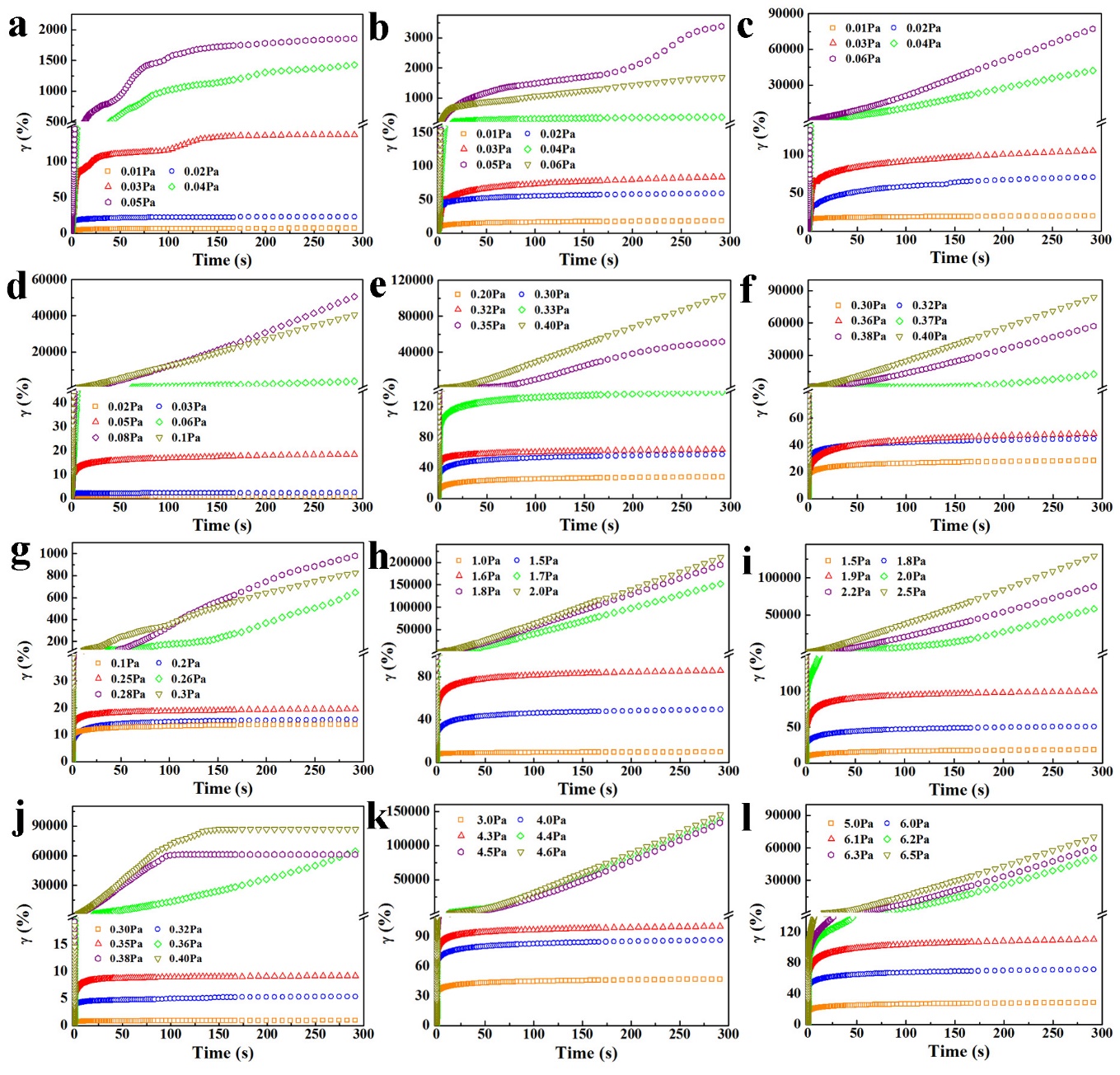 Fig. S1 Viscoelastic response of NFC suspensions with different concentrations for shear stress values lower and higher than the yield stress, A10-0.25 (a), A10-0.50 (d), A10-0.75 (g), A10-1.0 (j), A20-0.25 (b), A20-0.50 (e), A20-0.75 (h), A20-1.0 (k), A40-0.25 (c), A40-0.50 (f), A40-0.75 (i), A40-1.0 (l),.